Naturskyddsföreningen i FinspångProtokoll fört vid styrelsemöte den 10 januari 2023 i Alléhotellet Närvarande: Bo Tufvesson, Sven-Erik Pettersson, Eva Haraldsson, Anki Arvidsson, Bo Karlsson, Peder Antonson och Per Nyling §  1	Mötet öppnades. Ordförande hälsade välkommen och öppnade mötet.§  2	Dagordningen upplästes och godkändes.§  3	Föregående mötesprotokoll lästes igenom, godkändes och lades till handlingarna.§  4	Ekon. rapportPå plusgirot 16 365 kr och på Landshypotek bank 89 133 kr.Ekonomisk redovisning 2022 Peder redogjorde för utkastet till bokslut 2022; positivt resultat.Budget för 2023 diskuterades.Rovdjursavvisande stängsel på Holmsjöhultängen – vem äger och vem bekostar underhåll? Kenneth undersöker.Resterande miljöersättning för Holmsjöhultängen inkommit, 1663 kr.Ersättning från FiGK, för el, inkommit, 2130 kr.   Beslutade att betala fika till Lantbruksmuséet 780 kr.Beslutade att betala Länsförsäkringar 1659 kr.Beslutade att betala reseräkning från Bo Tufvesson 443 kr.§  5	Aktuella ärendenProgram våren 2023 Sven-Erik rapporterade från kontakt med kommunen. Kommunen avser att göra utskick över program. Vill vi vara med där? Beslutade att Sven-Erik gör ett urval på 5 – 6 programpunkter. Ingen anmälan till kommunen utan direkt till oss.Peder har haft mejlkontakt med Ingemar Lind. Vi tackar ja till programpunkt med honom i höst.Ansökan om bidrag från kommunen. Kommunen har ändrat reglerna för ansökan så nu kan även föreningar med vuxenverksamhet söka. Aktivitetsbidrag för vuxna är 40 kr/aktivitet. Vi söker 15 000 kr ”Till föreningar av särskild vikt”.Remiss Näfssjöskogens naturreservat (ö i sjön) Inget att tillägga. Godkänner.Motion höjd återbäring till kretsar och länsförbund Bo T tar upp det ordförandeträffen. Alla läser motionen noggrant och mejar kommentarer till honom.Samråd solcellspark Sonstorp Intressant. Vem är ägare till företaget?  Inget att invända.Kretsordförandeträff i Linköping 25 januari 2023. Bo kommer att ställa frågan ”Vad ska Karl Alexander Lindberg göra?”§  6   	 Rapporter Genomförda programpunkter  17/11 Vandring vid Stussarbergen och besök i Hjälmstorpenäs naturres. 30 pers.22/11 Vätgas – ett projekt för framtiden Föredrag med Anders Stuxberg, 49 pers.24/11 Mariedammsleden 22 pers.28/11 Novemberträff på Holmsjöhultängen 11 pers. 9/12 Säsongavslutning vid Lunddalen 95 pers.27/12 Decemberträff på Holmsjöhultängen 8 pers.  5/1   Pulsning i snö till Hällestadån 4 pers.Nya medlemmar Fem nya under december. Föreningen har nu 495 medlemmar.§  7	Skrivelser Vingspegeln delades ut på cirkulationKungsörnen delades ut på cirkulationProgram från Motala lämnades till programgruppen.§  8	Övriga frågorPeder väckte frågan om svinn. SNF Finspång bör jobba för att medvetenheten om detta svinn sprids inte minst via SNF regionalt, nationellt och mycket viktigt inom EU så man lagstiftningsvägen kan motverkar svinnet.Exempel: vitvaror produceras för kortast möjliga livslängd, ständigt nya klädtrender, designraseri inom bilindustrin, sämre kvalité för att konkurrera med pris, El producerande anläggningar bör placeras nära konsumenter osv osvVi funderar till nästa möte på vad vi skulle kunna göra. Vi söker debattörer ……Årsstämman 2023 Beslutade att årsstämman hålls tisdagen den 28 mars kl.18.30 i Missionskyrkan, Finspång.§  9	Nästa möte torsdag den 9 februari 2023 kl. 18:30 i Alléhotellet.§ 10	Mötet avslutades			Vid protokollet			Eva Haraldsson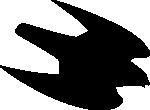 